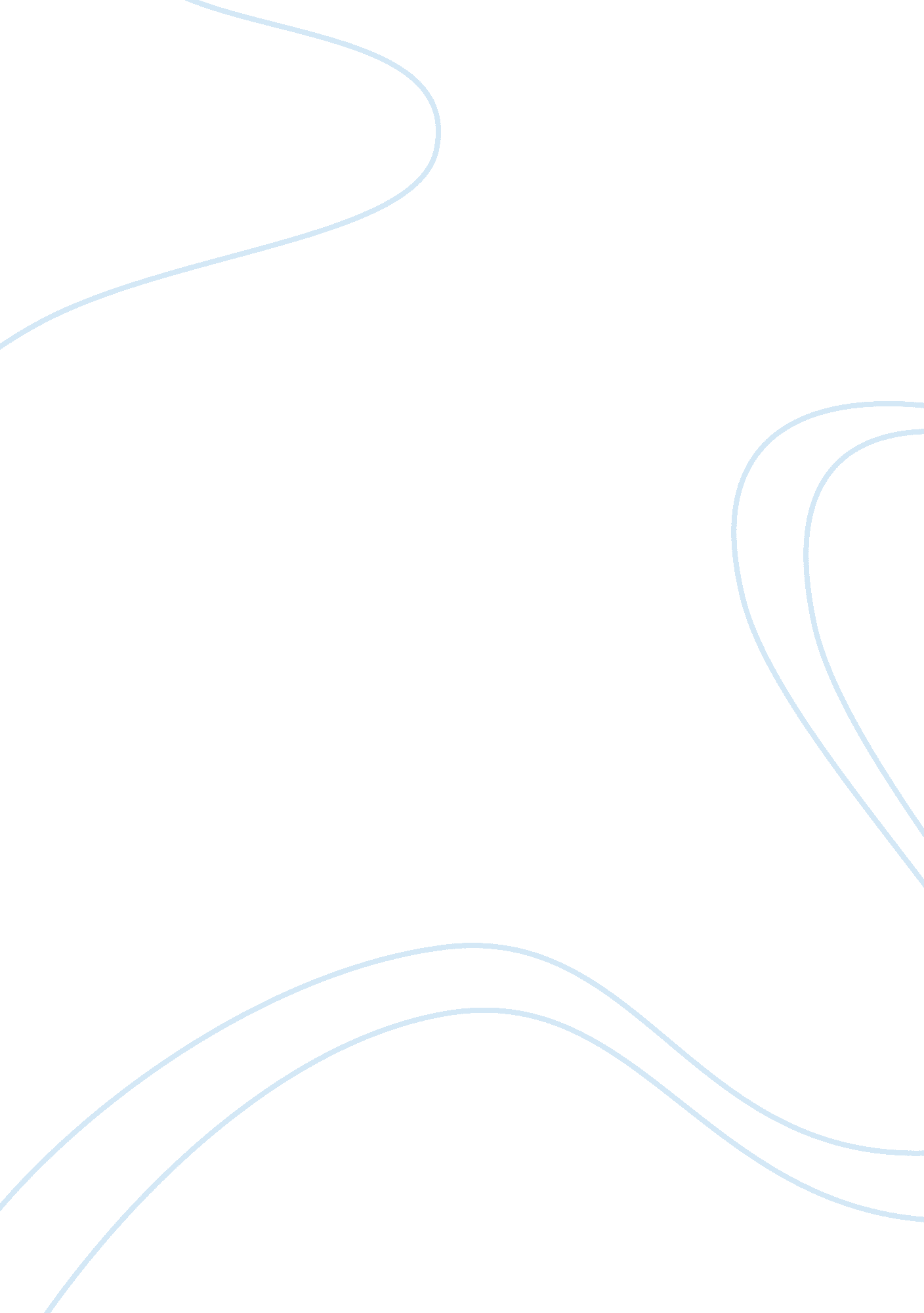 Women in the transition to democracy critical thinking sampleSociology, Human Rights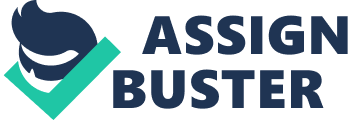 Maria Del Carmen Feijoo and Monica Gogna The feminist movement in Argentina sought to have democracy and the rule of law instituted and implemented. This culminated after the forced disappearances of their husbands and sons and other relatives. The women not only agitated for women’s rights, but pursued to have the government respect the general human rights. In what ways were these women movements successful in their quest for justice and advocacy for human rights? What were the main factors encouraging the women to actively and courageously pursue their quest for justice and reforms despite all the terror and suppression they encountered from the government? Women’s rights are human rights Lynn Stephen 
CO-MADRES was a movement in El Salvador organized and run by women who had had their relatives abducted by the government and made to disappear. The movement did not consider itself a feminist organization since it never advocated women’s rights distinctly, but advocated for the rights of all individuals women included. It incorporated the fight for women’s rights in their general role of advocating for human rights. Did their male counterparts contribute in any significant way towards achieving the goal of this movement? In what way did the men contribute to their success? The wrong reasons to back pussy riot Vadim Nikitin 
Popular and mainstream media in America is supporting the irreverent feminist activists’ pussy riots against the Russian government. This is despite the full knowledge by America that these are dissidents movements only concerned with their plight and which are against America’s ideology as much as they are against Putinism. Is it justifiable that America should be supporting such dissidents just because they are directing their anger towards its foe; in this case Russia? The wrong reasons to back pussy riot Vadim Nikitin 
Since it is very clear that America is supporting such dissident movements which are expressing their anger towards American foes, is it morally or justifiable for America to turn violent on movements bearing the same characteristics but which in this case are based in America and criticizing the American government for various social injustices? 